Uitnodiging Van Gent teamtoernooi 2017


Judoclub Drunen organiseert op zondag 12 november 2017 het jaarlijkse van Gent toernooi voor beginnende en minder ervaren wedstrijdjudoka’s. Evenals vorig jaar in de vorm van een teamtoernooi. Er zijn dit jaar drie leeftijdscategorieën: -12 jaar, -15 jaar en -18 jaar. Onze eigen judoka’s en judoka’s van andere clubs doen mee aan dit toernooi. Deelname kosten zijn €5 per judoka.

Teams
Normaal judo je voor jezelf maar op dit toernooi strijd je met teams tegen elkaar. Elk team bestaat uit 5 judoka’s (jongens, meiden of gemengd) van verschillende gewichten. Er zijn drie leeftijdsklassen: -12 jaar, -15 jaar en -18 jaar.  

Elke ronde judo je met je team tegen een ander team waarbij de judoka’s van dezelfde gewichtsklasse tegen elkaar spelen. Een gewonnen wedstrijd levert 1 punt op voor je team. Het team met de meeste punten wint. Het kan dus zijn dat je je eigen wedstrijd verliest maar dat je team alsnog wint. Teamspirit en aanmoedigen van elkaar zijn hierbij natuurlijk heel belangrijk.   

Indeling teams
Per leeftijdsklasse bestaat elk team uit judoka’s met de volgende gewichten:

12 jaar (geboren 2006-2007-2008-2009-2010)
-27 / -30 / -34 / -38 / +38 (max. 46 kg)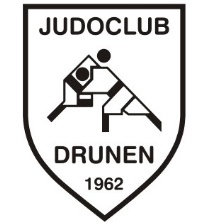 -15 jaar (geboren 2003-2004-2005)
-46 / -50 / -55 / -60 / +60 kg

(Gemengde teams zijn toegestaan in bovenstaande leeftijdsklassen)

-18 jaar (geboren 2000-2001-2002)
-52 / -57 / -63 / -70 / +70

Bij een inschrijving van minimaal 3 teams zal een leeftijdscategorie gespeeld worden.

Inschrijven
Elke judoka schrijft individueel in. JC Drunen zorgt ervoor dat de teams worden samengesteld en dat deze bekend worden gemaakt. We doen ons uiterste best om iedereen een plaatsje te geven, eventueel door samen te werken met andere clubs. Helaas kan het zo zijn dat je op de reservelijst komt te staan omdat de teams al vol zitten. Dit laten we natuurlijk zo snel mogelijk weten.  

NB: Ben je te zwaar volgens de lijst hierboven? Schrijf je dan toch in! Wellicht kun je een leeftijdsklasse hoger meedoen.  

Inschrijven kan tot uiterlijk 1 november 2017 via de mail (tc@jcdrunen.nl) of via de trainer. Vul het formulier compleet in anders kunnen we je niet inschrijven!

Met vriendelijke groet,
Technische commissie JC Drunen

